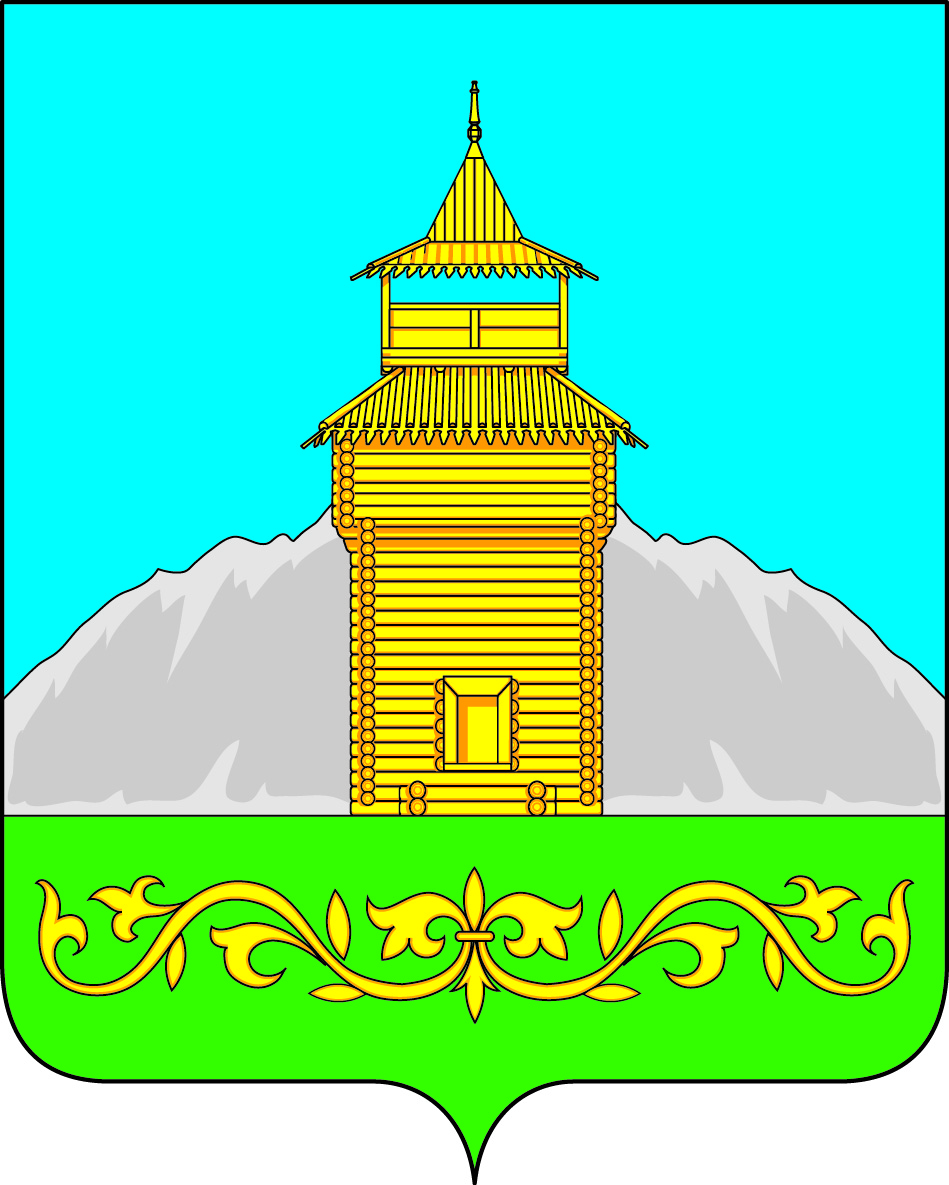 Российская ФедерацияРеспублика ХакасияСовет депутатов Таштыпского сельсоветаР Е Ш Е Н И Е«09» декабря 2022г.                              с. Таштып                                                 № 110О внесении изменений в Решение Совета депутатов Таштыпского  сельсовета от 24.11.2010 года № 17 «О принятии Положения об управлении муниципальной собственностью муниципального образования Таштыпский сельсовет»Рассмотрев  Протест Прокурора № 7-4-2022 от 31.10.2022 на Решение Совета депутатов Таштыпского  сельсовета от 24.11.2010 года № 17 «О принятии Положения об управлении муниципальной собственностью муниципального образования Таштыпский сельсовет», руководствуясь статьей 31 Федерального закона от 06.10.2003 N 131-ФЗ "Об общих принципах организации местного самоуправления в Российской Федерации", статьей 27 Устава муниципального образования Таштыпский сельсовет, Совет депутатов  Таштыпского сельсовета РЕШИЛ:Внести в Положение об управлении муниципальной собственностью муниципального образования Таштыпский сельсовет следующие изменения:1. пункт 4 статьи 33 Положения об управлении муниципальной собственностью муниципального образования Таштыпский сельсовет изложить  в следующей редакции: «4. При приватизации муниципального имущества используются следующие способы приватизации:1) преобразование унитарного предприятия в акционерное общество;1.1) преобразование унитарного предприятия в общество с ограниченной ответственностью;2) продажа государственного или муниципального имущества на аукционе;3) продажа акций акционерных обществ на специализированном аукционе;4) продажа государственного или муниципального имущества на конкурсе;5) продажа за пределами территории Российской Федерации находящихся в государственной собственности акций акционерных обществ;6) утратил силу. - Федеральный закон от 29.06.2015 N 180-ФЗ;7) продажа государственного или муниципального имущества посредством публичного предложения;8) продажа государственного или муниципального имущества без объявления цены;9) внесение государственного или муниципального имущества в качестве вклада в уставные капиталы акционерных обществ;».2.Контроль  над исполнением настоящего решения возложить на комиссию по социальной политике, законности, правопорядку и обеспечению безопасности населения (А.И Салайдинова).3.Настоящее решение  вступает в силу с момента принятия и подлежит опубликованию (обнародованию).Глава Таштыпского сельсовета                                                                   Р.Х СалимовПриложениек решению Совета депутатовмуниципального образованияТаштыпский сельсоветот  «09» декабря 2022г. № 110ПОЛОЖЕНИЕО порядке управления и распоряжения муниципальной собственностью муниципального образования Таштыпский сельсоветГлава 1. ОБЩИЕ ПОЛОЖЕНИЯСтатья 1. Предмет регулирования настоящего положения1. Настоящее положение «О порядке управления и распоряжения муниципальной собственностью муниципального образования Таштыпский сельсовет» (далее – положение) устанавливает основы управления  муниципальной собственностью муниципального образования Таштыпский сельсовет (далее – муниципальное образование) и порядок реализации правомочий собственника органами местного самоуправления (далее – органы местного самоуправления) в отношении имущества, принадлежащего на праве собственности муниципальному образованию.2. Под управлением муниципальной собственностью понимается осуществляемая от имени муниципального образования и в интересах его населения деятельность органов местного самоуправления, организаций, должностных и иных лиц по реализации в рамках их компетенции правомочий владения, пользования и распоряжения муниципальной собственностью.3. Особенности управления находящимися в муниципальной собственности финансовыми ресурсами, земельными участками, иными природными ресурсами, объектами интеллектуальной собственности, культурного наследия (памятниками истории и культуры) народов Российской Федерации, иными объектами устанавливаются федеральным законодательством, нормативными муниципальными правовыми актами.4.	Настоящее положение разработано в соответствии с Конституцией Российской Федерации, Гражданским кодексом Российской Федерации, Земельным кодексом Российской Федерации, Федеральным законом Российской Федерации от  06.10.2003г. № 131-ФЗ «Об общих принципах организации местного самоуправления в Российской Федерации», Федеральным законом Российской Федерации от 12.01.1996г. №7-ФЗ ( ред.от 22.07.2010) «О некоммерческих организациях»(с изм. и доп., вступающими в силу с 01.10.2010), Федеральным законом Российской Федерации от 14.11.2002 г. № 161-ФЗ «О государственных и муниципальных унитарных предприятиях», Федеральным законом Российской Федерации от 21.12.2001г. № 178-ФЗ «О приватизации государственного и муниципального имущества», Федеральным законом  Российской Федерации от 18.06.2001г. № 78-ФЗ «О землеустройстве», Федеральным законом Российской Федерации от 22.07.2008г. № 141-ФЗ «О внесении изменений в отдельные законодательные акты Российской Федерации в части совершенствования земельных отношений», Федеральным законом Российской Федерации от 21.07.2005г. № 94-ФЗ «О размещении заказов на поставки товаров, выполнение работ, оказание услуг для государственных и муниципальных нужд», Федеральным законом Российской Федерации от 26.07.2006. № 135-ФЗ «О защите конкуренции», Постановлением Правительства Российской Федерации от 11.11.2002г. № 808 «Об организации и проведении торгов по продаже находящихся в государственной или муниципальной собственности земельных участков или права на заключение договоров аренды таких земельных участков», Постановлением Правительства Российской Федерации от 12.08.2002. № 585 «Об утверждении Положения об организации продажи находящегося в государственной или муниципальной собственности акций открытых акционерных обществ на специализированном аукционе», приказом Федеральной антимонопольной службы России от 10.02.2010. № 67, Уставом муниципального образования Таштыпский сельсовет. 5.	Основными задачами управления и распоряжения муниципальной собственностью являются:- повышение эффективности использования муниципального имущества;- осуществление контроля за сохранностью и использованием объектов муниципальной собственности;- создание благоприятной экономической среды для привлечения инвестиций в развитие инфраструктуры муниципального образования;- оптимизации структуры муниципальной собственности, создания устойчивых предпосылок экономического развития муниципального образования;- повышения ликвидности объектов муниципальной собственности; - создания условий развития рынков муниципального имущества (земли, фондового и т.д.);- создание условий для пополнения местного бюджета и выполнения социальных программ муниципального образования.6.	Имущество, находящееся в муниципальной собственности, закрепляется за муниципальными предприятиями и учреждениями во владение, пользование и распоряжение в соответствии с настоящим Положением. Средства местного бюджета и иное муниципальное имущество, не закрепленное за муниципальными предприятиями и учреждениями, составляют муниципальную казну муниципального образования.7.Основания приобретения права муниципальной собственности на имущество установлены гражданским законодательством Российской Федерации.Глава 2. УПРАВЛЕНИЕ И РАСПОРЯЖЕНИЕ МУНИЦИПАЛЬНЫМ ИМУЩЕСТВОМСтатья 2. Эффективность управления муниципальной собственностью1. Эффективность управления муниципальной собственностью заключается в достижении цели управления (определенного качественного результата деятельности или состояния объекта управления) посредством максимальной экономии ресурсов.2. Порядок определения показателей эффективности деятельности муниципальных предприятий, хозяйственных товариществ и обществ с участием муниципального образования более 50 процентов, а также порядок определения целей и задач деятельности представителей муниципального образования в органах управления и контроля хозяйственных товариществ и обществ, фондов, некоммерческих партнерств, автономных некоммерческих организаций с участием муниципального образования (далее – организации с муниципальным участием) определяется главой муниципального образования.Статья 3. Планирование управления муниципальной собственностью1. Глава муниципального образования вправе вносить в Совет депутатов муниципального образования программы, включающие в себя основные направления и приоритеты политики муниципального образования в сфере управления муниципальной собственностью, а также направления деятельности органов местного самоуправления по ее реализации, утверждаемые в форме решений Совета муниципального образования.2. Глава муниципального образования либо иное уполномоченное им должностное лицо местного самоуправления принимает правовые акты, предусматривающие мероприятия, направленные на повышение эффективности управления муниципальной собственностью, в соответствии с федеральным законодательством, решениями Совета депутатов муниципального образования.3. Глава муниципального образования ежегодно одновременно с проектом местного бюджета на соответствующий год направляет в Совет депутатов муниципального образования планы развития муниципального сектора экономики муниципального образования.Статья 4. Реализация правомочий собственника в отношении муниципальной собственности.1. Муниципальное образование в соответствии с федеральным законодательством, нормативными муниципальными правовыми актами, Уставом и настоящим Положением самостоятельно и свободно осуществляет правомочия собственника в отношении принадлежащего ему на праве муниципальной собственности имущества, в том числе земельных участков.2. Правомочия собственника от имени муниципального образования осуществляют: Совет муниципального образования, Глава муниципального образования (либо иное уполномоченное им должностное лицо местного самоуправления), Администрация муниципального образования, (либо уполномоченный орган местного самоуправления в сфере управления муниципальной собственностью – при его создании). Организации, должностные и иные лица могут осуществлять правомочия собственника от имени муниципального образования в случаях, предусмотренных федеральным законодательством, нормативными муниципальными правовыми актами.3. Совет муниципального образования определяет правовые основы управления муниципальной собственностью и осуществляет контроль за соблюдением установленного порядка управления муниципальной собственностью.4. Глава муниципального образования (либо иное уполномоченное им должностное лицо) осуществляет правовое регулирование отношений в сфере управления муниципальной собственностью, определяет компетенцию Администрации муниципального образования и её структурных подразделений в сфере управления муниципальной собственностью.5. Администрация муниципального образования (либо уполномоченный орган местного самоуправления в сфере управления муниципальной собственностью) организует и осуществляет управление муниципальной собственностью, реализует иные полномочия в соответствии с федеральным законодательством, нормативными муниципальными правовыми актами.6. Органы местного самоуправления вправе в пределах их компетенции приобретать имущество и иные объекты в муниципальную собственность и совершать в отношении объектов, находящихся в муниципальной собственности, любые действия в соответствии с федеральным законодательством, нормативными муниципальными правовыми актами.Сделки совершаются от имени муниципального образования органами местного самоуправления, а также по их поручению юридическими и физическими лицами.7. Права и обязанности муниципальных унитарных предприятий и муниципальных учреждений по управлению закрепленным за ними имуществом устанавливаются федеральным законодательством, настоящим Положением, иными муниципальными правовыми актами.Статья 5. Ответственность муниципального образования по обязательствамМуниципальное образование отвечает по своим обязательствам, в том числе по обязательствам вследствие причинения вреда, казенным имуществом муниципального образования, в порядке, предусмотренном федеральным,  законодательством, Республики Хакасия и нормативными правовыми актами муниципального образования.Статья 6.Страхование имущества, находящегося в муниципальной собственности.1. Имущество, находящееся в муниципальной собственности, подлежит страхованию в случаях, предусмотренных федеральным законодательством, законодательством Республики Хакасия и нормативными правовыми актами муниципального образования.2. Финансирование страхования имущества, находящегося в муниципальной собственности, осуществляется за счет средств местного бюджета, если иное не предусмотрено федеральным законодательством, нормативными правовыми актами муниципального образования.3. Страхователем имущества, находящегося в муниципальной собственности, от имени муниципального образования выступает Администрация муниципального образования (либо уполномоченный орган местного самоуправления в сфере управления муниципальной собственностью).Глава 3. КОМПЕТЕНЦИЯ ОРГАНОВ МЕСТНОГО САМОУПРАВЛЕНИЯ В СФЕРЕ УПРАВЛЕНИЯ МУНИЦИПАЛЬНОЙ СОБСТВЕННОСТЬЮ Статья 7. Полномочия представительного органа муниципального образования в сфере управления муниципальной собственностьюПредставительный орган муниципального образования:1) определяет порядок управления и распоряжения имуществом, находящимся в муниципальной собственности;2)	устанавливает порядок и условия приватизации муниципального имущества в соответствии с федеральными законами; 3)	утверждает основные направления и приоритеты политики муниципального образования в сфере управления муниципальной собственностью;4) устанавливает перечень объектов муниципальной собственности не подлежащих отчуждению;5) принимает в соответствии с настоящим Положением решения о приобретении имущества в муниципальную собственность, а также об отчуждении имущества, находящегося в муниципальной собственности;6) определяет порядок принятия решений о создании, реорганизации и ликвидации муниципальных унитарных предприятий и муниципальных учреждений, а также об установлении тарифов на услуги муниципальных унитарных предприятий и муниципальных учреждений;7) определяет порядок участия муниципального образования в организациях межмуниципального сотрудничества;8) устанавливает размер направляемых в местный бюджет отчислений от прибыли муниципальных унитарных предприятий, остающейся в их распоряжении после уплаты налогов и иных обязательных платежей;9) в соответствии с федеральным законодательством определяет порядок охраны и использования объектов культурного наследия (памятников истории и культуры) народов Российской Федерации, находящихся в муниципальной собственности;10) в соответствии с федеральным законодательством определяет порядок управления интеллектуальной собственностью муниципального образования;11) в соответствии с федеральным законодательством определяет порядок пользования недрами на территории муниципального образования;12) в соответствии с федеральным законодательством определяет порядок управления природными ресурсами, находящимися в муниципальной собственности, порядок регулирования земельных отношений в муниципальном образовании;13) принимает решения о передаче муниципального имущества в собственность муниципального образования, предусмотренных федеральным законодательством;14) осуществляет контроль за исполнением решений Совета муниципального образования, регулирующих отношения в сфере управления муниципальной собственностью;15) осуществляет иные полномочия в сфере управления муниципальной собственностью в соответствии с федеральным законодательством, решениями Совета муниципального образования.Статья 8. Полномочия Главы муниципального образования в сфере управления муниципальной собственностьюГлава муниципального образования:1) издает правовые акты, направленные на реализацию федеральных и республиканских законов, решений Совета депутатов муниципального образования, регулирующих отношения в сфере управления муниципальной собственностью;2) организует разработку проектов нормативных муниципальных правовых актов, определяющих основные направления и приоритеты политики муниципального образования в сфере управления муниципальной собственностью;3) организует планирование управления муниципальной собственностью;4) утверждает порядок подготовки и принятия решений об условиях приватизации имущественных комплексов муниципальных унитарных предприятий, казённого имущества муниципального образования;5) определяет порядок разработки и утверждения условий конкурса по приватизации имущества, находящегося в муниципальной собственности, контроля за исполнением и подтверждения победителя конкурса исполнения таких условий;6) определяет порядок организации продажи имущества, находящегося в муниципальной собственности, посредством публичного предложения и без объявления цены;7) принимает решения об использовании специального права («золотой акции») на участие муниципального образования в управлении открытыми акционерными обществами, созданными в процессе приватизации имущества, находящегося в муниципальной собственности;8) принимает решения о создании, реорганизации и ликвидации муниципальных унитарных предприятий и муниципальных учреждений;9) утверждает формы типовых трудовых договоров с руководителями муниципальных унитарных предприятий и муниципальных учреждений, порядок их аттестации;10) устанавливает порядок перечисления в местный бюджет части прибыли муниципальных унитарных предприятий, остающейся в их распоряжении после уплаты налогов и иных обязательных платежей;11) утверждает перечень дополнительных оснований для проведения аудиторской проверки бухгалтерской отчетности муниципальных унитарных предприятий, порядок осуществления заимствований муниципальными унитарными предприятиями;12) утверждает порядок предоставления отчетности и иных документов муниципальными унитарными предприятиями, муниципальными учреждениями;13) утверждает порядок составления и утверждения планов финансово-хозяйственной деятельности муниципальных унитарных предприятий;14) устанавливает порядок определения показателей эффективности деятельности муниципальных унитарных предприятий, хозяйственных товариществ и обществ с участием муниципального образования более 50 процентов, порядок утверждения муниципальных заданий муниципальным учреждения, а также порядок определения целей и задач деятельности представителей муниципального образования в органах управления и контроля организаций с муниципальным участием;15) утверждает порядок оплаты труда руководителей муниципальных унитарных предприятий, муниципальных учреждений, их заместителей и главных бухгалтеров;16) в пределах своих полномочий принимает решение об участии от имени муниципального образования в качестве учредителя (участника) в хозяйственных товариществах и обществах с указанием размера и формы отчуждаемого в связи с этим имущества;17) в пределах своих полномочий принимает решение об участии от имени муниципального образования в фондах с указанием размера и формы отчуждаемого в связи с этим имущества; 18) в пределах своих полномочий принимает решение об участии от имени муниципального образования в некоммерческих партнерствах и автономных некоммерческих организациях с указанием размера и формы отчуждаемого в связи с этим имущества, принимает решение о выходе муниципального образования из некоммерческого партнерства;19) определяет порядок представления интересов муниципального образования в организациях с муниципальным участием, в том числе порядок осуществления полномочий представителей муниципального образования в органах управления и контроля организаций с муниципальным участием;20) в пределах своих полномочий принимает решения о приобретении имущества в собственность муниципального образования, а также об отчуждении имущества, находящегося в муниципальной собственности;21) утверждает порядки определения размера минимальной базовой ставки платы за аренду объектов недвижимого имущества, находящихся в муниципальной собственности, и размера арендной платы за аренду объектов недвижимого имущества, находящихся в муниципальной собственности;22) устанавливает порядок ведения Единого банка данных объектов муниципальной собственности и специализированных реестров муниципальной собственности в соответствии с федеральным законодательством;23) организует контроль за процессом управления муниципальной собственностью;24) осуществляет иные полномочия в сфере управления муниципальной собственностью в соответствии с федеральным законодательством, нормативными муниципальными правовыми актами.Глава 4. МУНИЦИПАЛЬНЫЕ ПРЕДПРИЯТИЯ И УЧРЕЖДЕНИЯСтатья 9. Муниципальные предприятия1. Муниципальным предприятием признается коммерческая организация, не наделенная правом собственности на имущество, закрепленное за ним собственником. 2. На территории муниципального образования создаются и действуют следующие виды муниципальных предприятий: 1) муниципальные унитарные предприятия, основанные на праве хозяйственного ведения; 2) муниципальные казенные предприятия, основанные на праве оперативного управления. 3. Муниципальные предприятия создаются и действуют в соответствии с действующим законодательством.Статья 10. Руководитель муниципального учреждения1. Руководитель муниципального учреждения является единоличным исполнительным органом муниципального учреждения.2. Руководитель муниципального учреждения назначается на должность и освобождается от должности распоряжением Главы муниципального образования.3. Назначение руководителя муниципального учреждения осуществляется не позднее одного месяца со дня создания муниципального учреждения. Администрация муниципального образования (либо уполномоченный орган местного самоуправления в сфере управления муниципальной, собственностью) обязан принимать меры по своевременному подбору кандидатур для назначения руководителя муниципального учреждения.4. Руководитель муниципального учреждения может быть назначен на должность по результатам конкурса на замещение соответствующей должности в порядке, определенном Главой муниципального образования.5. Глава муниципального образования (либо иное уполномоченное им должностное лицо местного самоуправления) заключает, изменяет, прекращает трудовой договор с руководителем муниципального учреждения.Порядок подготовки и согласования проектов трудовых договоров с руководителями муниципальных учреждений устанавливается Главой муниципального образования. Статья 11. Имущество муниципальных предприятийМуниципальное имущество закрепляется за муниципальным предприятием на праве хозяйственного ведения и принадлежит на праве собственности муниципальному образованию.	Статья 12. Права собственника имущества муниципального предприятия1. Полномочия собственника имущества муниципального предприятия от имени муниципального образования осуществляют: Совет депутатов муниципального образования, Глава муниципального образования (либо иное уполномоченное им должностное лицо местного самоуправления), Администрация муниципального образования, (либо уполномоченный орган местного самоуправления в сфере управления муниципальной собственностью – при его создании).  Правомочия собственника имущества муниципального предприятия не могут быть переданы субъекту Российской Федерации или иному муниципальному образованию.Статья 13. Распоряжение имуществом муниципального унитарного предприятия1. Муниципальное предприятие самостоятельно распоряжается движимым имуществом, принадлежащим ему на праве хозяйственного ведения, за исключением случаев, установленных федеральным законодательством, уставом муниципального предприятия.2. Муниципальное предприятие не вправе продавать принадлежащее ему недвижимое имущество, отдавать в залог, вносить в качестве вклада в уставный (складочный) капитал хозяйственного общества или товарищества или иным способом распоряжаться таким имуществом без соответствующего решения Главы муниципального образования (либо иного уполномоченного им должностного лица местного самоуправления), а также сдавать его в аренду, совершать сделки, связанные с предоставлением займов, поручительств, получением банковских гарантий, с иными обременениями, уступкой требований, переводом долга, а также заключать договоры простого товарищества без согласия Главы муниципального образования (либо иного уполномоченного им должностного лица местного самоуправления).3. Муниципальное казенное предприятие не вправе отчуждать и иным способом распоряжаться принадлежащим ему имуществом без согласия Главы муниципального образования (либо иного уполномоченного им должностного лица местного самоуправления).4. В уставе муниципального предприятия, муниципального казенного предприятия могут быть предусмотрены виды и (или) размер иных сделок, совершение которых не может осуществляться без согласия Главы муниципального образования (либо иного уполномоченного им должностного лица местного самоуправления).5. Сделка, в совершении которой имеется заинтересованность руководителя муниципального унитарного предприятия, не может совершаться муниципальным унитарным предприятием без согласия Главы муниципального образования (либо иного уполномоченного им должностного лица местного самоуправления).6. Решение о совершении крупной сделки принимается муниципальным унитарным предприятием с согласия Главы муниципального образования (либо иного уполномоченного им должностного лица местного самоуправления).7. Муниципальное унитарное предприятие вправе осуществлять заимствования только при согласовании с Главой муниципального образования (либо иного уполномоченного им должностного лица местного самоуправления) объема и направлений использования привлекаемых средств.Порядок осуществления заимствований муниципальными унитарными предприятиями определяется Главой муниципального образования.8. Согласие на совершение действий, предусмотренных пунктами 2 - 7 настоящей статьи, оформляется распоряжением Главы муниципального образования (либо иного уполномоченного им должностного лица местного самоуправления).Статья 14. Распределение прибыли от использования имущества муниципального унитарного предприятия1. Муниципальное предприятие ежегодно перечисляет в местный бюджет часть прибыли, остающейся в его распоряжении после уплаты налогов и иных обязательных платежей, в порядке, установленном Главой муниципального образования. Размер соответствующих перечислений ежегодно определяется решением Совета депутатов муниципального образования о местном бюджете на соответствующий финансовый год Отчисления в местный бюджет перечисляются не позднее 1 июня года, следующего за отчетным.2. Порядок распределения доходов муниципального казенного предприятия определяется решением Совета депутатов муниципального образования о местном бюджете на соответствующий финансовый год.3. Смета доходов и расходов муниципального казенного предприятия утверждается соответствующим главным распорядителем средств местного бюджета.Статья 15. Реорганизация и ликвидация муниципальных  предприятий1. Муниципальное предприятие может быть реорганизовано по решению главы муниципального образования  в порядке, предусмотренном действующим законодательством и настоящим положением. 2. Реорганизация муниципального предприятия может быть осуществлена в форме: 1) слияния двух или нескольких муниципальных предприятий; 2) присоединения к муниципальному предприятию одного или нескольких муниципальных предприятий;3) разделения муниципального предприятия на два или несколько муниципальных предприятий; 4) выделения из муниципального предприятия одного или нескольких муниципальных предприятий; 5) преобразования муниципального предприятия в юридическое лицо иной организационно - правовой формы в предусмотренных действующим законодательством случаях. Муниципальное предприятие может быть преобразовано по решению главы муниципального образования в муниципальное учреждение. Преобразование муниципального предприятия в организации иной организационно - правовой формы осуществляется в соответствии с законодательством о приватизации. 3.  Решение о ликвидации муниципального унитарного предприятия производится в соответствии с действующим законодательством и принимается Главой муниципального образования.4. Муниципальное унитарное предприятие может быть также ликвидировано в случаях и порядке, предусмотренных федеральным законодательством.5. Администрация муниципального образования (либо уполномоченный орган местного самоуправления в сфере управления муниципальной собственностью) организует мероприятия по исполнению решения о ликвидации муниципального унитарного предприятия, в том числе назначает ликвидационную комиссию и утверждает ликвидационный баланс ликвидируемого муниципального унитарного предприятия.Статья 16. Финансовое оздоровление и предупреждение несостоятельности (банкротства) муниципальных предприятий, учредителем (участником) которых является муниципальное образование1.  Администрация муниципального образования, (либо уполномоченный орган местного самоуправления в сфере управления муниципальной собственностью  осуществляющий от имени муниципального образования функции учредителя муниципальных предприятий, учредителя (участника) иных организаций, обязан принимать своевременные меры, направленные на предупреждение несостоятельности (банкротства) соответствующих муниципальных предприятий.2. В целях проведения муниципальной политики в сфере финансового оздоровления и предупреждения несостоятельности (банкротства) муниципальных предприятий, учредителем (участником) которых является муниципальное образование, главой муниципального образования определяются уполномоченные органы администрации муниципального образования, осуществляющие соответствующие функции, предусмотренные федеральным законодательством, нормативными муниципальными правовыми актами.Статья 17.  Муниципальные учреждения, автономные учреждения1. Муниципальным учреждением признается некоммерческая организация, созданная муниципальным образованием  для осуществления управленческих, социально-культурных или иных функций некоммерческого характера и финансируемая им полностью или частично. 2. Учредителем (собственником) муниципального учреждения является администрация муниципального образования. От имени муниципального образования полномочия учредителя (собственника) в отношении муниципального учреждения осуществляет глава муниципального образования.3. Учреждение создается в соответствии с действующим законодательством.Статья 18. Создание муниципального учреждения1. Решение о создании учреждения принимается главой муниципального образования. 2. Учредительными документами муниципального учреждения являются постановление главы муниципального образования о создании муниципального учреждения и устав, утверждаемый главой муниципального образования.3. Муниципальное учреждение считается созданным как юридическое лицо с момента его государственной регистрации в установленном законом порядке.Статья 18.1. Создание автономного учрежденияАвтономное учреждение - некоммерческая организация создаётся муниципальным образованием для выполнения работ, оказания услуг в целях осуществления полномочий органов местного самоуправления в сферах науки, образования, здравоохранения, культуры, социальной защиты, занятости населения, физической культуры и спорта.Автономное учреждение может быть создано путем учреждения или путем изменения типа существующего муниципального учреждения в соответствии с действующим законодательством. Статья 19. Имущество муниципальных и автономных учреждений.	1. Имущество муниципального и автономного учреждения является муниципальной собственностью и принадлежит учреждению на праве оперативного управления. На основании постановления главы муниципального образования закрепляется за муниципальным учреждением имущество на праве оперативного управления. Право оперативного управления имуществом, в отношении которого собственником принято решение о закреплении за муниципальным учреждением,  возникает у этого учреждения с момента передачи имущества, если иное не установлено постановлением главы муниципального образования о передаче имущества.2. Муниципальное и автономное учреждение владеет и пользуется муниципальным имуществом в соответствии с назначением имущества, целями деятельности, заданиями собственника в пределах, установленных действующим законодательством.Статья 20. Руководитель муниципального и автономного учреждения.1. Руководитель муниципального учреждения является единоличным исполнительным органом муниципального учреждения.2. Руководитель муниципального учреждения назначается на должность и освобождается от должности распоряжением Главы муниципального образования.3. Назначение руководителя муниципального учреждения осуществляется не позднее одного месяца со дня создания муниципального учреждения. Администрация муниципального образования (либо уполномоченный орган местного самоуправления в сфере управления муниципальной, собственностью) обязан принимать меры по своевременному подбору кандидатур для назначения руководителя муниципального учреждения.4. Руководитель муниципального учреждения может быть назначен на должность по результатам конкурса на замещение соответствующей должности в порядке, определенном Главой муниципального образования.5. Глава муниципального образования (либо иное уполномоченное им должностное лицо местного самоуправления) заключает, изменяет, прекращает трудовой договор с руководителем муниципального учреждения.Порядок подготовки и согласования проектов трудовых договоров с руководителями муниципальных учреждений устанавливается Главой муниципального образования. Статья 21. Реорганизация и ликвидация муниципального и автономного учреждения.       1. Муниципальное учреждение может быть реорганизовано или ликвидировано в порядке и на основаниях, предусмотренных действующим  законодательством. Решение о реорганизации или ликвидации муниципального учреждения принимается главой муниципального образования.2. Реорганизация муниципального учреждения влечет за собой  переход прав и обязанностей к его правопреемнику (правопреемникам) в соответствии с действующим законодательством. Ликвидация муниципального учреждения влечет его прекращение без перехода прав и обязанностей в порядке правопреемства к другим лицам.Глава 5. УПРАВЛЕНИЕ И РАСПОРЯЖЕНИЕ МУНИЦИПАЛЬНЫМ ИМУЩЕСТВОМСтатья 22. Муниципальная казна.	1. Средства местного бюджета, а также иное имущество, находящееся в муниципальной собственности муниципального образования и не закрепленное за  муниципальными предприятиями и учреждениями, составляют муниципальную казну. Формирование муниципальной казны и финансирование мероприятий по ее содержанию осуществляется за счет средств местного бюджета и иных источников, не запрещенных законодательством.            2. Обособление муниципального имущества в муниципальной казне осуществляется на основании распоряжения главы муниципального образования.3. Имущество, состоящее в муниципальной казне, может быть предметом залога и иных обременений, может отчуждаться в собственность юридических и физических лиц, в государственную собственность и собственность иных муниципальных образований, а также передаваться во владение, пользование, распоряжение без изменения формы собственности на основании договоров в порядке, установленном законодательством Российской Федерации и настоящим Положением.            4. Исключение имущества из казны муниципального образования осуществляется на основании распоряжения главы муниципального образования при закреплении этого имущества за организациями на праве хозяйственного ведения или оперативного управления, или при отчуждении имущества в собственность юридических и физических лиц, в государственную собственность и собственность иных муниципальных образований.5. За сохранность и содержание имущества муниципальной казны, за исключением средств местного бюджета, отвечает Администрация муниципального образования, (либо уполномоченный орган местного самоуправления в сфере управления муниципальной собственностью – при его создании).   Для этого данный орган в рамках своей компетенции совершает все необходимые фактические и юридические действия по распоряжению и управлению данным имуществом.6. Порядок ведения и формы учета муниципального имущества устанавливаются действующим законодательством и нормативно-правовыми актами, принимаемыми Советом депутатов муниципального образования Таштыпский район в соответствии с его компетенцией.Статья 23. Участие в совершении сделок, связанных с приобретением имущества в муниципальную собственность, использованием и отчуждением имущества, находящегося в муниципальной собственности1. Сделки, связанные с приобретением имущества в муниципальную собственность, использованием и отчуждением имущества, находящегося в муниципальной собственности, от имени муниципального образования совершает Администрация муниципального образования, (либо уполномоченный орган местного самоуправления в сфере управления муниципальной собственностью – при его создании).  Сделки совершаются в соответствии с Федеральным законом 94-ФЗ.2. Положения настоящей главы применяются с учетом ограничений, установленных федеральным законодательством на совершение отдельных видов сделок, и не распространяются на отношения, связанные с приватизацией собственности.Статья 24. Виды сделок, связанных с приобретением имущества в муниципальную собственность, использованием и отчуждением имущества, находящегося в муниципальной собственности1. В соответствии с гражданским законодательством в целях приобретения имущества в муниципальную собственность, использования и отчуждения имущества, находящегося в муниципальной собственности, могут совершаться любые сделки, не противоречащие законодательству, (на конкурсной основе в соответствии с требованиями Федерального закона Российской Федерации «О защите конкуренции» от 26.07.2006. № 135-ФЗ за исключением случаев, предусмотренных п.4 ст. 17.1 данного закона.) в том числе:1) договоры купли-продажи;2) договоры безвозмездной передачи;3) договоры аренды, субаренды (имущественного найма);4) договоры безвозмездного пользования имуществом (ссуды);5) договоры передачи имущества в хозяйственное ведение и оперативное управление;6) договоры доверительного управления;7) договоры займа и кредитные договоры;8) договоры о залоге (ипотека), сервитуте, агентировании, уступке права требования;9) приватизация муниципального имущества;10) внесение в качестве вкладов в уставный (складочный) капитал хозяйственных товариществ и обществ или передача муниципального имущества некоммерческим организациям;11) иные сделки, связанные с установлением, изменением и прекращением права собственности и иных вещных прав.2. Глава муниципального образования от имени муниципального образования принимает решения о заключении сделок и выступает стороной по сделкам, если иное не предусмотрено федеральным законодательством, настоящим Положением, иными нормативными муниципальными правовыми актами.Статья 25. Проведение оценки объектов муниципальной собственности1. При вовлечении в сделку объектов муниципальной собственности проведение оценки их рыночной стоимости является обязательным в случаях, установленных действующим законодательством и настоящим положением.2. Определение оценщика осуществляется на конкурсной основе. Организация конкурса осуществляется в порядке, установленном действующим законодательством и настоящим положением.3. В случаях вовлечения в сделку объектов муниципального казенного имущества к оценщику за проведением оценки их рыночной стоимости обращается администрация муниципального образования .4. В случае вовлечения в сделку объектов муниципальной собственности, приобретенных муниципальными учреждениями за счет средств, полученных ими от осуществления в соответствии с федеральным законодательством, учредительными документами приносящей доход деятельности, к оценщику за проведением оценки их рыночной стоимости обращаются соответствующие муниципальные учреждения. Оплата оценки производится за счет средств соответствующих муниципальных учреждений.В иных случаях при вовлечении в сделку объектов муниципальной собственности, закрепленных за муниципальными учреждениями на праве оперативного управления либо приобретенных муниципальными учреждениями за счет средств, выделенных им по смете, к оценщику за проведением оценки их рыночной стоимости обращается  Администрация муниципального образования Таштыпский сельсовет.5. В случае вовлечения в сделку объектов муниципальной собственности, закрепленных за муниципальными предприятиями на праве хозяйственного ведения или оперативного управления, к оценщику за проведением оценки их рыночной стоимости обращаются соответствующие муниципальные предприятия.Статья 26. Приобретение имущества в муниципальную собственность, использование и отчуждение имущества, находящегося в муниципальной собственностиРешение о приобретении имущества в собственность, использовании и отчуждении имущества, находящегося в муниципальной собственности, принимается Советом депутатов муниципального образования, главой муниципального образования, а также муниципальными предприятиями и муниципальными учреждениями с согласия главы муниципального образования либо иного уполномоченного им должностного лица местного самоуправления в случаях, если такое согласие требуется в соответствии с федеральным законодательством, настоящим Положением, нормативными муниципальными правовыми актами.Статья 27. Приобретение имущества в муниципальную собственность по договорам купли-продажи1. Решение о приобретении в муниципальную казну имущества по договорам купли-продажи принимается в соответствии с требованиями Федерального закона № 94-ФЗ. :1) Советом депутатов муниципального образования в форме решения, если рыночная стоимость объекта имущества, подлежащего приобретению, в десять и более десяти тысяч раз превышает минимальный размер оплаты труда, установленный федеральным законом (далее – минимальный размер оплаты труда), на дату принятия решения;2) Главой муниципального образования в форме распоряжения, если рыночная стоимость объекта имущества, подлежащего приобретению, составляет менее десяти тысяч минимального размера оплаты труда на дату принятия решения.В качестве покупателя по договорам купли-продажи имущества в казну от имени муниципального образования выступает Глава муниципального образования, а также юридические лица и граждане, имеющие соответствующие полномочия в соответствии с федеральным законодательством, нормативными муниципальными правовыми актами.2. Решение о приобретении имущества органами местного самоуправления и муниципальными учреждениями по договорам купли-продажи принимается ими самостоятельно в пределах утвержденной сметы расходов.В качестве покупателя по договорам купли-продажи такого имущества выступают соответствующие органы местного самоуправления или муниципальные учреждения.3. Решения о приобретении имущества муниципальными предприятиями по договорам купли-продажи принимаются ими самостоятельно, если иное не установлено федеральным законодательством, настоящим положением, нормативными муниципальными правовыми актами.Имущество, приобретаемое по договорам купли-продажи муниципальными предприятиями, поступает в их хозяйственное ведение или оперативное управление. В качестве покупателя по договорам купли-продажи такого имущества выступают соответствующие муниципальные предприятия.Статья 28. Отчуждение имущества, находящегося в муниципальной собственности, по договорам купли-продажи1. Решение об отчуждении муниципального казенного имущества по договорам купли-продажи принимается на основе экономического обоснования.2. Решения об отчуждении по договорам купли-продажи имущества, находящегося в муниципальной собственности, приобретенного муниципальными учреждениями за счет средств, полученных ими от осуществления деятельности, приносящей доходы, принимаются ими самостоятельно.В качестве продавца по договорам купли-продажи такого имущества выступают соответствующие муниципальные учреждения.3. Решение об отчуждении по договорам купли-продажи объектов недвижимого имущества (за исключением случаев, указанных в п.2 данной статьи), закрепленных за муниципальными предприятиями, принимается ими только на основании распоряжения главы муниципального образования либо иного уполномоченного им должностного лица местного самоуправления. Отчуждение имущества проводится путем проведения торгов в соответствии с требованиями Федерального закона № 94-ФЗ.4. Функции по продаже объектов муниципальной собственности осуществляет Администрация муниципального образования, (либо уполномоченный орган местного самоуправления в сфере управления муниципальной собственностью – при его создании). 5. Отчуждение по договорам купли-продажи имущества, находящегося в муниципальной собственности, включенного в перечень объектов муниципальной собственности, не подлежащих отчуждению, не допускается.Статья 29. Приобретение или отчуждение имущества по договорам безвозмездной передачи1. Отчуждение муниципального имущества по договорам безвозмездной передачи может осуществляться для достижения социальных, благотворительных, культурных, образовательных, научных и управленческих целей, охраны здоровья человека и гражданина, развития физической культуры и спорта, удовлетворения духовных и иных нематериальных потребностей граждан, защиты прав, законных интересов граждан и организаций, в иных целях, направленных на достижение общественных благ, а также в иных случаях, установленных федеральным законодательством.2. Принятие решения об отчуждении муниципального казенного имущества по договорам безвозмездной передачи осуществляется на основе экономического обоснования, подготавливаемого Администрация муниципального образования, (либо уполномоченный орган местного самоуправления в сфере управления муниципальной собственностью – при его создании) в соответствии с требованиями Федерального закона Российской Федерации «О размещении заказов на поставки товаров, выполнение работ, оказание услуг для государственных и муниципальных нужд» от 21.07.2005г. № 94-ФЗ, Федерального закона Российской Федерации «О защите конкуренции» от 26.07.2006. № 135-ФЗ.Статья 30. Аренда муниципального имущества1. В аренду может быть передано движимое и недвижимое муниципальное имущество в соответствии с требованиями Федерального закона Российской Федерации «О размещении заказов на поставки товаров, выполнение работ, оказание услуг для государственных и муниципальных нужд» от 21.07.2005г. № 94-ФЗ, Федерального закона Российской Федерации «О защите конкуренции» от 26.07.2006. № 135-ФЗ.1.1. Закрепленное за муниципальными унитарными предприятиями муниципального образования Таштыпский сельсовет на праве хозяйственного ведения.1.2. Закрепленное за муниципальными казенными предприятиями и муниципальными учреждениями на праве оперативного управления муниципального образования Таштыпский сельсовет. 1.3. Составляющее муниципальную казну муниципального образования Таштыпский сельсовет.1.4. Имущество, переданное администрации муниципального образования Таштыпский сельсовет в случае ликвидации юридического лица, учредителем (участником) которого была администрация муниципального образования Таштыпский сельсовет, имевшая вещные права на это имущество или обязательственные права в отношении этого юридического лица. 1.5. Имущество, стоимость которого не вошла в уставной капитал организаций, созданных в процессе приватизации.1.6. В аренду могут быть сданы находящиеся в муниципальной собственности:1) земельные участки;2) природные объекты;3) здания, сооружения, иные нежилые помещения;4) жилищный фонд;5) иное недвижимое и движимое имущество за исключением имущества, находящегося в муниципальной собственности, сдача которого в аренду не допускается в соответствии с федеральным законодательством, нормативными муниципальными правовыми актами. Имущество может быть сдано в аренду как на конкурсной основе так и без проведения конкурса в соответствии с действующим законодательством.2. Движимое имущество может быть предоставлено в аренду следующими способами:1) в общем порядке, то есть на основании поступивших в администрацию муниципального образования заявлений, когда  критериями отбора одновременно являются: дата поступления заявления  по имуществу и землям администрации и соответствие передаваемого в аренду имущества условиям, указанным в заявлении, а также наибольшее соответствие интересам муниципального образования деятельности, осуществляемой заявителем;2) по целевому назначению, то есть предоставление муниципального имущества для осуществления заранее определенных социально-значимых для  муниципального образования видов деятельности.	Предоставление имущества по целевому назначению осуществляется на основании соответствующего постановления главы муниципального образования и договора передачи имущества в аренду или безвозмездное пользование, в оперативное управление или хозяйственное ведение.      3. Предоставление в аренду земельных участков на территории муниципального образования Таштыпский сельсовет, государственная собственность на которые не разграничена, производится на основании постановления муниципального образования Таштыпский район, принятого в соответствии с решением Совета депутатов муниципального образования Таштыпский район «Об утверждении положения «О предоставлении земельных участков в аренду на территории муниципального образования Таштыпский район, государственная собственность на которые не разграничена» от 26 декабря 2008 года № 100.Статья 31. Безвозмездное пользование муниципальным имуществом.1. Муниципальное имущество по решению главы муниципального образования может быть передано в безвозмездное пользование в соответствии с требованиями Федерального закона Российской Федерации «О размещении заказов на поставки товаров, выполнение работ, оказание услуг для государственных и муниципальных нужд» от 21.07.2005г. № 94-ФЗ, Федерального закона Российской Федерации «О защите конкуренции» от 26.07.2006. № 135-ФЗ.2. Ссудодателем муниципального имущества от имени муниципального образования выступает Администрация муниципального образования, (либо уполномоченный орган местного самоуправления в сфере управления муниципальной собственностью – при его создании). Совместно с ним на стороне ссудодателя могут выступать муниципальные предприятия (в отношении недвижимого имущества) и муниципальные учреждения (в отношении как недвижимого, так и движимого имущества), в хозяйственном ведении или оперативном управлении которых находится муниципальное имущество (далее – балансодержатель).Ссудодателем по договорам безвозмездного пользования движимым имуществом муниципального предприятия и имуществом муниципального учреждения, находящегося в его самостоятельном  распоряжении, выступает соответственно муниципальное предприятие или муниципальное учреждение.3. Муниципальное имущество может быть предоставлено во временное безвозмездное пользование:органам местного самоуправления и их подразделениям;муниципальным учреждениям;общественным объединениям;иным лицам в случаях, указанных в законе.      4. Ссудополучатели обязаны нести все расходы на содержание полученного в безвозмездное пользование муниципального имущества, включая расходы на поддержание  имущества в исправном состоянии, на осуществление текущего ремонта, на оплату коммунальных услуг.Ссудополучатели обязаны сами пользоваться полученным в безвозмездное пользование имуществом в соответствии с условиями договора и выполнять все обязательства, взятые на себя по этому договору. Ссудополучатели не вправе передавать муниципальное имущество в пользование другим лицам.5. Срок безвозмездного пользования муниципальным имуществом определяется главой муниципального образования .6. Передача муниципального имущества в доверительное управление осуществляется Администрация муниципального образования, (либо уполномоченный орган местного самоуправления в сфере управления муниципальной собственностью – при его создании). 7. Срок передачи муниципального имущества  в доверительное управление не может превышать пяти лет.8. Лицо, которому в соответствии с частями 1 и 3 ст. 17.1. Федерального закона «О защите конкуренции» от 26 июля 2006 года № 135-ФЗ предоставлены права владения и (или) пользования помещением, зданием, строением или сооружением, может передать такие права в отношении части или частей помещения, здания, строения или сооружения третьим лицам с согласия собственника без проведения конкурсов или аукционов. При этом общая площадь передаваемых во владение и (или) в пользование третьим лицам части или частей помещения, здания, строения или сооружения не может превышать 10% площади помещения, здания, строения или сооружения, права на которые предоставлены в соответствии с частями 1 и 3 ст. 17.1. указанного выше закона, и составлять более, чем 20 квадратных метров.Статья 32. Перепрофилирование муниципального имущества.      1. В случаях возникновения у муниципального образования права собственности на имущество, не предназначенное для осуществления отдельных государственных полномочий, переданных органам местного самоуправления для обеспечения деятельности органов местного самоуправления и должностных  лиц местного самоуправления, муниципальных служащих, работников муниципальных предприятий и учреждений либо не относящееся к видам имущества, предназначенного для решения вопросов местного значения, указанное имущество подлежит перепрофилированию (изменению целевого назначения имущества) либо отчуждению. Порядок и сроки отчуждения такого имущества устанавливаются федеральным законом.2. Перепрофилирование имущества, находящегося в муниципальной собственности, осуществляется  по решению главы муниципального образования, принятому по согласованию с представительным органом муниципального образования.3. Предложения по перепрофилированию муниципального имущества готовятся  Администрация муниципального образования, (либо уполномоченный орган местного самоуправления в сфере управления муниципальной собственностью – при его создании).4. В результате перепрофилирования муниципальное имущество должно быть пригодно для решения вопросов местного значения или для обеспечения деятельности органов местного самоуправления и должностных лиц местного самоуправления, муниципальных служащих, работников муниципальных предприятий и учреждений.Статья 33. Приватизация муниципального имущества.1. Под приватизацией муниципального имущества понимается возмездное отчуждение находящегося в муниципальной собственности имущества (объектов приватизации) в собственность физических и юридических лиц.2. Функции продавца муниципального имущества выполняет Администрация муниципального образования, (либо уполномоченный орган местного самоуправления в сфере управления муниципальной собственностью – при его создании).  3. Приватизация муниципального имущества осуществляется в соответствии с законодательством Российской Федерации о приватизации, планом приватизации муниципального образования Таштыпский сельсовет в соответствии с требованиями Федерального закона Российской Федерации «О защите конкуренции» от 26.07.2006. № 135-ФЗ в целях повышения эффективности использования  имущества, создания наиболее  благоприятных условий для деятельности хозяйствующих субъектов, пополнения местного бюджета.4. При приватизации муниципального имущества используются следующие способы приватизации:1) преобразование унитарного предприятия в акционерное общество;1.1) преобразование унитарного предприятия в общество с ограниченной ответственностью;2) продажа государственного или муниципального имущества на аукционе;3) продажа акций акционерных обществ на специализированном аукционе;4) продажа государственного или муниципального имущества на конкурсе;5) продажа за пределами территории Российской Федерации находящихся в государственной собственности акций акционерных обществ;6) утратил силу. - Федеральный закон от 29.06.2015 N 180-ФЗ;7) продажа государственного или муниципального имущества посредством публичного предложения;8) продажа государственного или муниципального имущества без объявления цены;9) внесение государственного или муниципального имущества в качестве вклада в уставные капиталы акционерных обществ;10) продажа акций акционерных обществ по результатам доверительного управления.	5. Приоритеты в осуществлении приватизации муниципального имущества, ограничения  при ее проведении, порядок отчуждения муниципального имущества в собственность физических и юридических лиц устанавливаются планом приватизации.	6. Администрация муниципального образования ежегодно одновременно с проектом бюджета муниципального образования на соответствующий  год представляет представительному органу муниципального образования на утверждение проект  плана приватизации на предстоящий год либо изменения и дополнения в действующий  план приватизации.Статья 34. Безвозмездное отчуждение муниципального имущества.1. Имущество, находящееся в муниципальной собственности муниципального образования, может быть передано в муниципальную собственность муниципального образования Таштыпский район, в  собственность Российской Федерации или Республики Хакасия в случаях, указанных в законе.2. Имущество муниципального предприятия, муниципального учреждения может быть отчуждено в соответствии с  требованиями Федерального закона Российской Федерации «О защите конкуренции» от 26.07.2006. № 135-ФЗ и другим действующим законодательством и настоящим положением.3. Муниципальное предприятие, муниципальное учреждение вправе с согласия собственника подарить принадлежащую ему вещь, если законом не предусмотрено иное. 4. Дарение муниципального имущества, не закрепленного за муниципальными предприятиями и муниципальными учреждениями, допускается только в случаях, установленных в законе.Статья 35. Создание межмуниципальных некоммерческих организаций.1. Представительный орган муниципального образования может принять решение о создании муниципальной некоммерческой организации в форме автономной некоммерческой организации или фонда. Муниципальные некоммерческие организации муниципального образования осуществляют свою деятельность в соответствии с Гражданским кодексом Российской Федерации, федеральным законом о некоммерческих организациях, иными федеральными законами.2. Имущество, переданное автономной некоммерческой организации муниципальным образованием, является собственностью автономной некоммерческой организации. Муниципальное образование не сохраняет прав на имущество, переданное в собственность  автономной некоммерческой организации. Муниципальное образование не отвечает по обязательствам созданной им автономной некоммерческой организации, а она не отвечает по обязательствам муниципального образования.Имущество, переданное фонду муниципальным образованием, является собственностью фонда. Муниципальное образование не отвечает по обязательствам созданного им фонда, а фонд не отвечает по обязательствам муниципального образования.3. Контроль за деятельностью муниципальных некоммерческих организаций осуществляет Администрация муниципального образования, (либо уполномоченный орган местного самоуправления в сфере управления муниципальной собственностью – при его создании) в порядке, предусмотренном действующим  законодательством.Статья 36. Списание муниципального имущества	1. Муниципальное имущество, закрепленное на праве хозяйственного ведения или оперативного управления за муниципальными предприятиями или учреждениями, относящееся к основным средствам, может быть списано с и баланса по следующим причинам:- как морально устаревшее;- как пришедшее в негодность в следствие физического износа, аварий, стихийных бедствий и т.п.	Для определения непригодности основных средств к дальнейшему использованию, невозможности их реализации с аукциона или конкурса либо неэффективности и восстановления в отделе создается постоянно действующая комиссия по выбытию и списанию основных средств.	2. Списание основных средств происходит только в тех случаях, когда их восстановление экономически нецелесообразно и если они в установленном порядке не могут быть проданы или переданы другим предприятиям и учреждениям.	3. Для подготовки и оформления необходимых документов на списание на предприятии, учреждении приказом руководителя создается своя постоянно действующая комиссия по списанию основных средств.	4. Для проведения осмотра подлежащих списанию основных средств в Администрацию муниципального образования, (либо уполномоченный орган местного самоуправления в сфере управления муниципальной собственностью – при его создании) направляется письмо с краткой характеристикой объекта и прилагаются акты о техническом состоянии объекта.	5. Комиссия  по списанию основных средств с участием представителя (материально ответственного лица) предприятия (учреждения) производит осмотр основных средств и составляет протокол по дальнейшему использованию предложенных для списания основных средств. На основании протокола издается соответствующее распоряжение Администрации муниципального образования о списании основных средств и изъятии из оперативного управления или хозяйственного ведения данных основных средств.	6. Списание имущества, относящегося к малоценным и быстроизнашивающимся предметам, муниципальными предприятиями и учреждениями осуществляется самостоятельно в установленном положением о бухгалтерском учете порядке.Статья 37. Контроль за использованием объектов муниципальной собственностиКонтроль за использованием и сохранностью муниципальной собственности в пределах своей компетенции осуществляют следующие уполномоченные органы:- Совет депутатов муниципального образования Таштыпский сельсовет;- глава муниципального образования Таштыпский сельсовет;- Администрация муниципального образования, (либо уполномоченный орган местного самоуправления в сфере управления муниципальной собственностью – при его создании);- иные органы в соответствии с действующим законодательством Российской Федерации, Республики Хакасия и нормативно-правовыми актами органов местного самоуправления.Статья 38. Заключительные положения1. Финансирование  деятельности по управлению и распоряжению муниципальным имуществом осуществляется из средств местного бюджета и иных источников предусмотренных законодательством Российской Федерации.2. Расходы по содержанию имущества, закрепленного за  организациями на праве хозяйственного ведения и оперативного управления, несут эти организации.3. Расходы по содержанию муниципального нежилого фонда, состоящего в муниципальной казне, производятся за счет части доходов поступающих в бюджет муниципального образования от коммерческого использования этого фонда.   4. Контроль за выполнением настоящего положения осуществляется в соответствии с действующим законодательством.5. При изменении действующего законодательства, затрагивающего процедурные моменты положения, вносятся изменения в данное положение.6. Сфера действия настоящего положения распространяется на отношения, связанные с:- организацией учета муниципального имущества;- организацией контроля за сохранностью и использованием по назначению муниципального имущества;- созданием, реорганизацией и ликвидацией муниципальных предприятий и учреждений;- координацией, регулированием и контролем за деятельностью муниципальных предприятий и учреждений;-  участием муниципального образования в хозяйственных обществах, товариществах и некоммерческих организациях;- списанием муниципального имущества и другие отношения, предусмотренные действующим законодательством и настоящим положением.